Ottawa Lapidary & Mineral Club (OLMC)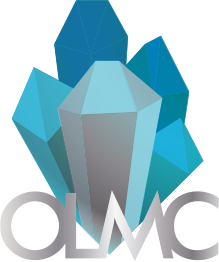 Ottawa, Ontario (613) 700-4367Member Consignment Form for Auction of September 2021Theme: Mineral Specimens, Lapidary Slab, Cabochons, Faceted Gemstones, JewelrySection 1 (reserved for seller)(limit of 5 auction and 10 buy it now items per member)Name of SellerEmail AddressName of itemFile Name of Picture Date of Delivery(email us for instructions)Date of Delivery(email us for instructions)Item type (Mineral Specimens, Lapidary Slab, Cabochons, Faceted Gemstones, Jewelry)Item type (Mineral Specimens, Lapidary Slab, Cabochons, Faceted Gemstones, Jewelry)Buy it now or Auction Item Buy it now or Auction Item Member Item or Club Donation Member Item or Club Donation Starting Bid ($CAD) Starting Bid ($CAD) Item Description (Dimensions, features, locality, country of origin, etc.) Item Description (Dimensions, features, locality, country of origin, etc.) Item Description (Dimensions, features, locality, country of origin, etc.) Item Description (Dimensions, features, locality, country of origin, etc.) 